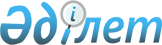 О внесении изменений в решение Шиелийского районного маслихата от 26 декабря 2022 года № 34/10 "О бюджете сельского округа Каргалы на 2023-2025 годы"
					
			С истёкшим сроком
			
			
		
					Решение Шиелийского районного маслихата Кызылординской области от 23 ноября 2023 года № 8/9. Прекращено действие в связи с истечением срока
      Шиелийский районный маслихат РЕШИЛ:
      1. Внести в решение Шиелийского районного маслихата "О бюджете сельского округа Каргалы на 2023-2025 годы" от 26 декабря 2022 года № 34/10 (зарегистрировано в Реестре государственной регистрации нормативных правовых актов под №164057) следующие изменения:
      пункт 1 изложить в новой редакции:
      "1. Утвердить бюджет сельского округа Каргалы на 2023- 2025 годы согласно приложениям 1, 2 и 3, в том числе на 2023 год в следующих объемах:
      1) доходы – 51 749 тысяч тенге, в том числе:
      налоговые поступления - 1 333 тысяч тенге;
      поступления трансфертов - 50 416 тысяч тенге;
      2) затраты – 52 279,8 тысяч тенге;
      3) чистое бюджетное кредитование - 0;
      бюджетные кредиты - 0;
      погашение бюджетных кредитов - 0;
      4) сальдо по операциям с финансовыми активами - 0;
      приобретение финансовых активов - 0;
      поступления от продажи финансовых активов государства - 0;
      5) дефицит (профицит) бюджета - -530,8 тысяч тенге;
      6) финансирование дефицита (использование профицита) бюджета
      - 530,8 тысяч тенге;
      поступление займов - 0;
      погашение займов - 0;
      используемые остатки бюджетных средств – 530,8 тысяч тенге.".
      Приложение 1 к указанному решению изложить в новой редакции согласно приложению к настоящему решению.
      2. Настоящее решение вводится в действие с 1 января 2023 года. Бюджет сельского округа Каргалы на 2023 год
					© 2012. РГП на ПХВ «Институт законодательства и правовой информации Республики Казахстан» Министерства юстиции Республики Казахстан
				
      Председатель Шиелийского районного маслихата 

А.Жандарбеков
Приложение к решению
Шиелийского районного маслихата
от 23 ноября 2023 года № 8/9Приложение 1 к решению
Шиелийского районного маслихата
от 26 декабря 2022 года № 34/10
Категория
Категория
Категория
Категория
Категория
Сумма, тысяч тенге
Класс 
Класс 
Класс 
Класс 
Сумма, тысяч тенге
Подкласс
Подкласс
Подкласс
Сумма, тысяч тенге
Наименование
Наименование
Сумма, тысяч тенге
1. Доходы
1. Доходы
51 749
1
Налоговые поступления
Налоговые поступления
1 333
01
Подоходный налог
Подоходный налог
15
2
Индивидуальный подоходный налог
Индивидуальный подоходный налог
15
04
Налоги на собственность
Налоги на собственность
1 318
1
Налоги на имущество
Налоги на имущество
118
Налоги на имущество физических лиц
Налоги на имущество физических лиц
118
3
Земельный налог
Земельный налог
0
Земельный налог
Земельный налог
0
4
Hалог на транспортные средства
Hалог на транспортные средства
1 200
Hалог на транспортные средства с физических лиц
Hалог на транспортные средства с физических лиц
1 200
4
Поступления трансфертов 
Поступления трансфертов 
50 416
02
Трансферты из вышестоящих органов государственного управления
Трансферты из вышестоящих органов государственного управления
50 416
03
Трансферты из районного (города областного значения) бюджета
Трансферты из районного (города областного значения) бюджета
50 416
Функциональные группы 
Функциональные группы 
Функциональные группы 
Функциональные группы 
Функциональные группы 
Сумма, тысяч тенге
Функциональные подгруппы
Функциональные подгруппы
Функциональные подгруппы
Функциональные подгруппы
Сумма, тысяч тенге
Администраторы бюджетных программ
Администраторы бюджетных программ
Администраторы бюджетных программ
Сумма, тысяч тенге
Бюджетные программы (подпрограммы)
Бюджетные программы (подпрограммы)
Сумма, тысяч тенге
Наименование
Сумма, тысяч тенге
2. Затраты
52 279 ,8
1
Государственные услуги общего характера
34 026
01
Представительные, исполнительные и другие органы, выполняющие общие функции государственного управления
34 026
124
Аппарат акима города районного значения, села, поселка, сельского округа
34 026
001
Услуги по обеспечению деятельности акима города районного значения, села, поселка, сельского округа
33 556
022
Капитальные расходы государственного органа
470
7
Жилищно-коммунальное хозяйство
3 275,8
03
Благоустройство населенных пунктов
3 275,8
124
Аппарат акима города районного значения, села, поселка, сельского округа
3 275,8
008
Освещение улиц населенных пунктов
2 965,8
011
Благоустройство и озеленение населенных пунктов
310
8
Культура, спорт, туризм и информационное пространство
14 975
01
Деятельность в области культуры
14 975
124
Аппарат акима города районного значения, села, поселка, сельского округа
14 975
006
Поддержка культурно-досуговой работы на местном уровне
14 975
12
Транспорта и коммуникаций
0
01
Автомобильный транспорт
0
124
Аппараат акима города районного значения, села, поселка, сельского округа
0
045
В городах районного значения, селах, поселках, сельских округах капитальный и средний ремонт автомобильних дорог
0
15
Трансферты
3
01
Трансферты
3
124
Аппарат акима города районного значения, села, поселка, сельского округа
3
048
Возврат неиспользованных (недоиспользованных) целевых трансфертов
3
3.Чистое бюджетное кредитование
0
4. Сальдо по операциям с финансовыми активами
0
5. Дефицит (профицит) бюджета
-530,8
6. Финансирование дефицита (использование профицита) бюджета
530,8
 7
Поступление займов
0
16
Погашение займов
0
8
Используемые остатки бюджетных средств
530,8
01
Остатки бюджетных средств
530,8
1
Свободные остатки бюджетных средств
530,8
001
Свободные остатки бюджетных средств
530,8